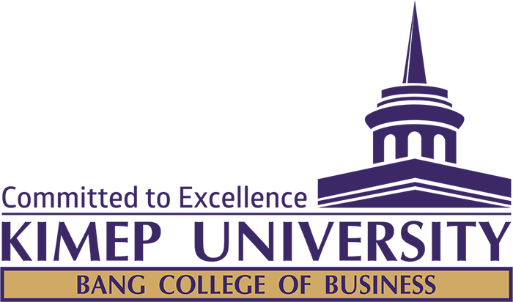 «УТВЕРЖДАЮ»Заведующий кафедрой«_____» _________________ 20____ г.Программа Государственного экзамена по дисциплине «Современная история Казахстана»Помимо указанных  учебных пособий необходимо просмотреть  тезисы лекций  и презентации по соответствующим темам, размещенные на платформе L-Drive и СДО Moodle .1Введение в дисциплину. Концептуальные основы изучения Отечественной истории.Концептуальные основы изучения Отечественной истории. Истоки и преемственность казахской государственности. Актуальные проблемы истории современного Казахстана.  «Концепция становления исторического сознания в Республике Казахстан». Литература: 1.Аяган Б.Г., Абжанов Х.М., Селиверстов С.В., Бекенова М.С. Современная история Казахстана: Учебник для студентов неисторических специальностей (бакалавриата) высших учебных заведений / Под общей редакцией Б.Г. Аягана. - Алматы: Раритет, 2010. - 432 С.-с.5-16.2. Кан Г.В. История Казахстана: Учебник, 4-е изд., перераб. и доп. – Алматы: Алматыкітап баспасы, 2011.-312 с.-С.3-15.2Казахстан на пути к Независимости: этапы формирования идеи национального государстваCоциально-экономическая ситуация в Казахстане в начале ХХ века.  Особенности развития промышленности на казахской земле и его колониальный характер. Общественно-политическое движение на пути формирования национального государства. Формирование казахской интеллигенции: социальный состав, образование, деятельность. Участие казахов в деятельности I – II Государственных Дум России. Казахская степь в годы Первой мировой войны. Национально-освободительное восстание 1916 года. Новые подходы в изучении восстания 1916 года в исторической науке Казахстана.Февральская буржуазно-демократическая революция в России и  ее влияние на Казахстан. Июльский Всеказахский съезд и решение об образовании партии Алаш. Литература: 1.Аяган Б.Г., Абжанов Х.М., Селиверстов С.В., Бекенова М.С. Современная история Казахстана: Учебник для студентов неисторических специальностей (бакалавриата) высших учебных заведений / Под общей редакцией Б.Г. Аягана. - Алматы: Раритет, 2010. - 432 с.-с.83-88.2.Новая и новейшая история Казахстана. Книга 2: курс лекций / Под ред. К.С.Каражана. – Алматы: Қазақ университеті, 2005. – 316 с. –с.222-246.3Гражданско-политическое противостояниеОктябрьский переворот и политическая жизнь Казахстана. Установление советской власти. Формирование правительства Алаш орда (Народный совет). Решение об образовании Алашской автономии. Формирование в городе Коканд правительства  Туркестанской автономии (Кокандской автономии). Ликвидация органов власти Алашской и Кокандской автономии. Казахский край - противоборство «белых» и «красных». Раскол казахского народа на две части с позиции классового принципа. Распространение военных действий на казахской территории. Политика «военного коммунизма». Командно-административное решение проблем территориальных границ Киргизской (Казахской) АССР.  Становление большевистского режима в Казахстане. Земельно-водная реформа в Казахстане.  Новая экономическая политика (НЭП) в Казахстане. Содержание НЭП и особенности ее проведения. Голод в Казахстане 1921-1922 года. Литература: 1.Новая и новейшая история Казахстана. Книга 2: курс лекций / Под ред. К.С.Каражана. – Алматы: Қазақ университеті, 2005. – 316 с. –с.248-268.2. Кан Г.В. История Казахстана: Учебник, 4-е изд., перераб. и доп. – Алматы: Алматыкітап баспасы, 2011.-312 с.-С.183-188.4Реализация советской модели национально - государственного строительства.Идея «Малого Октября» Ф.И. Голощекина: суть и последствия. Особенности индустриализации в Казахстане. Политика советизации казахского аула – разрушение традиционного общества казахов. Насильственный переход кочевых и полукочевых казахских хозяйств к оседлости. Последствия классово-партийного принципа в общественно-политической жизни, культуре, образовании и науке. Административно-территориальное деление советского Казахстана. Сталинские репрессии, их масштаб и тяжелые последствия. Политическое недоверие и насильственная депортация народов в Казахстан.Начало защиты Отечества от фашистской агрессии. Переход народного хозяйства к военным жизненным условиям. Участие казахстанцев во фронтовых действиях, в партизанском  движении. Казахстанцы – Герои Советского союза – преемники  доблести своих предков. Проявленное мужество работников тыла в годы Отечественной войны. Литература: 1.Аяган Б.Г., Абжанов Х.М., Селиверстов С.В., Бекенова М.С. Современная история Казахстана: Учебник для студентов неисторических специальностей (бакалавриата) высших учебных заведений / Под общей редакцией Б.Г. Аягана. - Алматы: Раритет, 2010. - 432 с.-с.89-101.2. Кан Г.В. История Казахстана: Учебник, 4-е изд., перераб. и доп. – Алматы: Алматыкітап баспасы, 2011.-312 с.-С.192-210.3.Новая и новейшая история Казахстана. Книга 2: курс лекций / Под ред. К.С.Каражана. – Алматы: Қазақ университеті, 2005. – 316 с. –с.270-3205Противоречия и последствия советских реформ в Казахстане во второй половине ХХ векаКазахстан в послевоенные годы. Ядерные испытания на территории Казахстана и их последствия.  Критика периода «культа личности» И.Сталина. Политическая реабилитация государственных и общественных деятелей и оценка ее «половинчатого» характера. Реформа Н.С. Хрущева в системе партийно-государственного управления и ее поверхностный характер. Командно-административные меры по подъему сельского хозяйства. Освоение целинных и залежных земель: причины, ход, последствия. Незаконченность экономических реформ 1965-1966 годов. Экстенсивный путь развития экономики. Вклад Казахстана в развитие промышленности СССР. Углубление противоречий в аграрной сфере в результате административного управления. Этнодемографическая политика центра. Экологический кризис. Трагедия Арала. Литература: 1.Аяган Б.Г., Абжанов Х.М., Селиверстов С.В., Бекенова М.С. Современная история Казахстана: Учебник для студентов неисторических специальностей (бакалавриата) высших учебных заведений / Под общей редакцией Б.Г. Аягана. - Алматы: Раритет, 2010. - 432 с.-с.102-115.2. Кан Г.В. История Казахстана: Учебник, 4-е изд., перераб. и доп. – Алматы: Алматыкітап баспасы, 2011.-312 с.-С.213-216.6Политика «перестройки» в КазахстанеМасштабные перемены в идеологии, экономической и политической жизни. Реформы М.С. Горбачева. Экономический кризис. Влияние «перестройки» и «гласности» на экономику страны. Декабрьские события 1986 года в Алма-Ате и других городах республики и их истинные причины. Образование новых общественных организаций и партий.  Декларация о государственном суверенитете Казахской ССР. Прекращение деятельности КПСС. Распад СССР и образование Содружества Независимых Государств (СНГ).Литература: 1.Аяган Б.Г., Абжанов Х.М., Селиверстов С.В., Бекенова М.С. Современная история Казахстана: Учебник для студентов неисторических специальностей (бакалавриата) высших учебных заведений / Под общей редакцией Б.Г. Аягана. - Алматы: Раритет, 2010. - 432 с.-с.118-126.2. Кан Г.В. История Казахстана: Учебник, 4-е изд., перераб. и доп. – Алматы: Алматыкітап баспасы, 2011.-312 с.-С.220-224.7Формирование государственного устройства Республики КазахстанКонституционный закон «О государственной независимости РК». Первые всенародные выборы Президента Казахстана.  Определение самостоятельного пути развития. Создание основ конституционного строя общества. Указ Президента Н.А. Назарбаева «О введении национальной валюты» и его значение. Всенародный референдум, принятие  действующей Конституции Республики Казахстан. Послание Президента народу Казахстана: «Казахстан – 2030. Процветание, безопасность и улучшение благосостояния всех казахстанцев» (16 октября 1997 года), долгосрочные приоритетные цели развития Республики Казахстан. Послание Президента Республики Казахстан Нурсултана Назарбаева народу Казахстана «Стратегия «Казахстан-2050»: новый политический курс состоявшегося государства» (14 декабря 2012 года). Послание Президента Республики Казахстана Н.А.Назарбаева народу Казахстана «Казахстанский путь-2050: единая цель, единые интересы, единое будущее». (17 января 2014 года).Литература: 1.Аяган Б.Г., Абжанов Х.М., Селиверстов С.В., Бекенова М.С. Современная история Казахстана: Учебник для студентов неисторических специальностей (бакалавриата) высших учебных заведений / Под общей редакцией Б.Г. Аягана. - Алматы: Раритет, 2010. - 432 с.-с.127-151.2. Кан Г.В. История Казахстана: Учебник, 4-е изд., перераб. и доп. – Алматы: Алматыкітап баспасы, 2011.-312 с.-С.224-252.8Казахстанская модель экономического развитияТрудности переходного периода.  Меры по их преодолению: реструктуризация экономики, создание социально- ориентированного рынка, приватизация и либерализация цен, инвестиционная политика. Переход от плановой к рыночной экономике. Привлечение иностранных инвестиций для развития экономики Казахстана. Государственная программа индустриально-инновационного развития, первые успехи её реализации. Новая экономическая политика «Нурлы Жол - путь в будущее» - ответ Казахстана на глобальные вызовы.Литература: 1.Аяган Б.Г., Абжанов Х.М., Селиверстов С.В., Бекенова М.С. Современная история Казахстана: Учебник для студентов неисторических специальностей (бакалавриата) высших учебных заведений / Под общей редакцией Б.Г. Аягана. - Алматы: Раритет, 2010. - 432 с.-с.199-224 .2. Кан Г.В. История Казахстана: Учебник, 4-е изд., перераб. и доп. – Алматы: Алматыкітап баспасы, 2011.-312 с.-С.252-257.9Социальная модернизация – основа благополучия обществаСоциальные реформы и социальная модернизация: государственные программы по преодолению бедности, повышению трудовой занятости населения, поддержки молодежи, студенчества, пенсионная реформа и социальная поддержка. Обновление содержания  системы образования. Стратегия развития высшего образования на инновационной основе.Литература: 1.Аяган Б.Г., Абжанов Х.М., Селиверстов С.В., Бекенова М.С. Современная история Казахстана: Учебник для студентов неисторических специальностей (бакалавриата) высших учебных заведений / Под общей редакцией Б.Г. Аягана. - Алматы: Раритет, 2010. - 432 с.-с.250-269 .2. Кан Г.В. История Казахстана: Учебник, 4-е изд., перераб. и доп. – Алматы: Алматыкітап баспасы, 2011.-312 с.-С.267-279.10Этнодемографические процессы и укрепление межнационального согласияУтверждение в Республике Казахстан гражданского мира и национального согласия. Миграционные, демографические процессы в Казахстане, изменения в этнической структуре населения. Программа «Нұрлы көш» и возвращение соотечественников. Переписи населения в Казахстане: изменения этнической и социальной структуры населения.          Проблемы становления будущего единой нации. Доктрина национального единства Казахстана.  Межнациональное согласие – основа укрепления независимости и демократии в Республике Казахстан. Создание Ассамблеи народа Казахстана.Литература: 1.Аяган Б.Г., Абжанов Х.М., Селиверстов С.В., Бекенова М.С. Современная история Казахстана: Учебник для студентов неисторических специальностей (бакалавриата) высших учебных заведений / Под общей редакцией Б.Г. Аягана. - Алматы: Раритет, 2010. - 432 с.-с.312-325.2. Кан Г.В. История Казахстана: Учебник, 4-е изд., перераб. и доп. – Алматы: Алматыкітап баспасы, 2011.-312 с.-С.267-279.11Общественно - политические перспективы развития и духовная модернизацияДемократизация общественно-политической жизни Республики Казахстан. Развитие политических партий и партийных систем. Развитие гражданского общества и его политических институтов. Общественные движения в Республике Казахстан. Развитие демократических процессов, введение пропорциональной системы выборов в Парламент, результаты выборов по партийным спискам.Фундамент казахстанской идентичности и единства – общенациональные ценности, основанные на культурном, этническом, языковом и религиозном многообразии. Формирование новой конфессиональной реальности в Казахстане. Литература: 1.Аяган Б.Г., Абжанов Х.М., Селиверстов С.В., Бекенова М.С. Современная история Казахстана: Учебник для студентов неисторических специальностей (бакалавриата) высших учебных заведений / Под общей редакцией Б.Г. Аягана. - Алматы: Раритет, 2010. - 432 с.-с.298-312 .2. Кан Г.В. История Казахстана: Учебник, 4-е изд., перераб. и доп. – Алматы: Алматыкітап баспасы, 2011.-312 с.-С.279-286.12Политика формирования нового исторического сознания и мировоззрения народа Великой степиНовые подходы в изучении Отечественной истории. Ликвидация «белых пятен» национальной истории. Государственная программа «Культурное наследие»: цель и основные направления реализации. Президентская программа исторических исследований «Народ в потоке истории».1 Литература: .Аяган Б.Г., Абжанов Х.М., Селиверстов С.В., Бекенова М.С. Современная история Казахстана: Учебник для студентов неисторических специальностей (бакалавриата) высших учебных заведений / Под общей редакцией Б.Г. Аягана. - Алматы: Раритет, 2010. - 432 с.-с.286-294 .2. Кан Г.В. История Казахстана: Учебник, 4-е изд., перераб. и доп. – Алматы: Алматыкітап баспасы, 2011.-312 с.- С.279-286.13Казахстан - государство, признанное современным миромПризнание суверенного Казахстана мировым сообществом, принятие в ООН. Формирование внешней политики Казахстана. Многовекторность внешней политики независимого Казахстана. Основное направление Республики Казахстан в новых геополитических условиях - стремление к минимизации рисков в международных отношениях.  Миротворческая миссия Республики Казахстан. Саммит ОБСЕ 1-2 декабря 2010 года в Астане –событие мирового значения. Обоснование необходимости тесного взаимовыгодного взаимодействия государств Евразии для перспективного и регионального сотрудничества.Литература: 1.Абжанов Х.М., Селиверстов С.В., Бекенова М.С. Современная история Казахстана: Учебник для студентов неисторических специальностей (бакалавриата) высших учебных заведений / Под общей редакцией Б.Г. Аягана. - Алматы: Раритет, 2010. - 432 с.-с.326-355.2. Кан Г.В. История Казахстана: Учебник, 4-е изд., перераб. и доп. – Алматы: Алматыкітап баспасы, 2011.-312 с.-С.257-259; С.288-298.14Н.А Назарбаев – личность в истории.  Начинания Первого Президента на пути государственного возрождения. Основа созидания казахстанской модели государственности. Проблемы строительства новой модели государства и системные преобразования в политической, экономической, социально-гуманитарных сферах в  публичных выступлениях Президента РК.Литература: 1.Аяган Б.Г., Абжанов Х.М., Селиверстов С.В., Бекенова М.С. Современная история Казахстана: Учебник для студентов неисторических специальностей (бакалавриата) высших учебных заведений / Под общей редакцией Б.Г. Аягана. - Алматы: Раритет, 2010. - 432 с.-с.356-394 .2. Кан Г.В. История Казахстана: Учебник, 4-е изд., перераб. и доп. – Алматы: Алматыкітап баспасы, 2011.-312 с.-.-С.257-259; С.288-298.15Формирование нации единого будущегоСодержание и значение национальной идеи «Мәнгілік ел». «Взгляд в будущее: задачи модернизации общественного сознания». Проблемы модернизации общественного сознания в ХХI веке: повышение конкурентоспособности. Ценности прагматизма. Сохранение национальной идентичности.  Эволюционное развитие Казахстана и открытость сознания. Программа «Рухани жаңғыру» и ее подпрограммы.Литература: 1.Аяган Б.Г., Абжанов Х.М., Селиверстов С.В., Бекенова М.С. Современная история Казахстана: Учебник для студентов неисторических специальностей (бакалавриата) высших учебных заведений / Под общей редакцией Б.Г. Аягана. - Алматы: Раритет, 2010. - 432 с.-с.368-380 .2. Кан Г.В. История Казахстана: Учебник, 4-е изд., перераб. и доп. – Алматы: Алматыкітап баспасы, 2011.-312 с.-С.282-288.